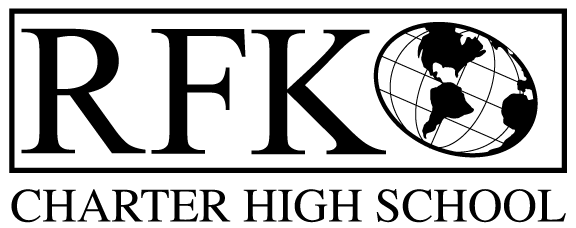 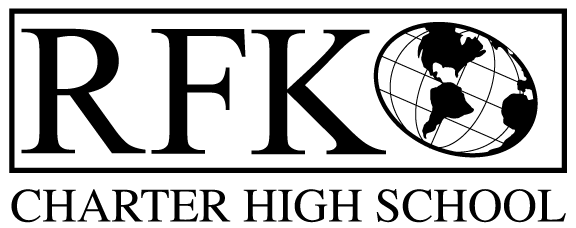 4300 Blake Rd. SWAlbuquerque, NM 87121PHONE: 505-243-1118     FAX: 505-242-7444PUBLIC NOTICE OF RFK GOVERNANCE COUNCIL MEETING Robert F. Kennedy Charter School will hold a regular meeting of the Governance CouncilDateThursday, August 18, 2022Time4:30 PMLocationRFK Charter High School4300 Blake Rd. SWAlbuquerque, NMIf you are an individual with a disability who is in need of a reader, amplifier, qualified sign language interpreter or any other form of auxiliary aid or service to attend or participate in the meeting, please contact the administrative offices of RFK High School at least one week prior to the meeting or as soon as possible.  Public documents, including the agenda and minutes, can also be provided in various accessible formats.  RFK High School Administrative offices – 505-243-1118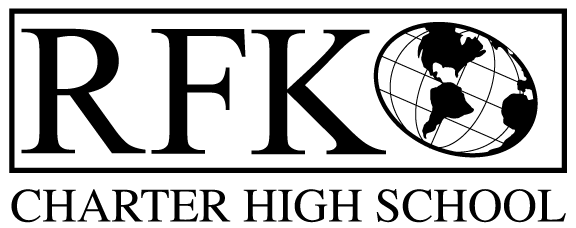 4300 Blake Rd. SWAlbuquerque, NM 87121PHONE: 505-243-1118     FAX: 505-242-7444Mission RFK Charter School prepares, motivates, and supports students to achieve their college and career goalsin partnership with their families and the community.Governance Council Meeting AgendaThursday, August 18, 20224:30 PMNext meeting:  September 15, 2022(tentative)TimeItemPresenterDiscussion/ActionFollow Up4:30-4:35Roll CallMark Walch4:35-4:40Approval of agendaMark WalchVote4:40-5:45Approval July 21, 2022 meeting minutesMark WalchVote4:45-5:00Public Comment Capstone ProgramDr. Williams5:00-5:10Middle School UpdateAaron ArellanoDiscussion5:10-5:20High School Update – Policy UpdatesShawn MorrisDiscussion5:20-5:40Finance Committee report for July 2022 - discussion and approvalCash disbursement for July 2022discussion and approvalBAR(s) approvalIrene SanchezIrene SanchezIrene SanchezVoteVoteVote5:40-6:00Board meeting calendar – FY’23Open Meetings ActConflict of InterestBy LawsReview of MissionBoard member term renewals/electionMark WalchMark WalchMark WalchMark WalchMark WalchActionActionDiscussionDiscussionDiscussion6:00-6:05School Re-design/Board Retreat Mark WalchDiscussion6:05-6:15Executive Director’s Report Mark Walch/Robert BaadeDiscussion6:15 -6:20Topics for upcoming meetingsRobert Baade6:20 – 6:30Housekeeping (Any possible new members, training hours, planning meeting, etc.) Mark Walch6:30AdjournMark WalchVote